     Get reminders from   Arleth Elementary SchoolSign up for our Remind account from your phone 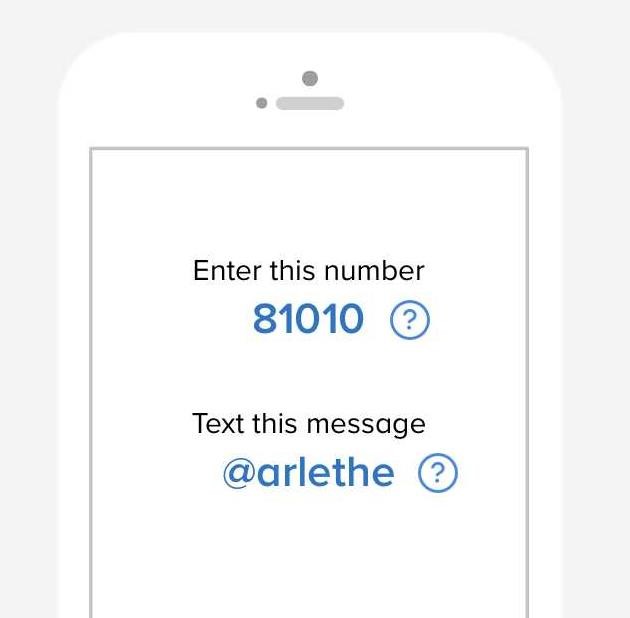 Follow us on Facebook @ Arleth Elementary School https://www.facebook.com/Arleth-Elementary-School-528518943980697/timeline/?ref=aymt_homepage_panel Follow us on Twitter @ ArlethPrincipal https://twitter.com/ArlethPrincipal 